全国计算机等级考试“在线支付”流程支付请用系统自带的IE浏览器登录系统进行支付，具体的支付流程如下：第一步：准确填写个人信息，上传规定的照片后，点“在线缴费”第二步：注意事项，点“确定缴费”如图：1-1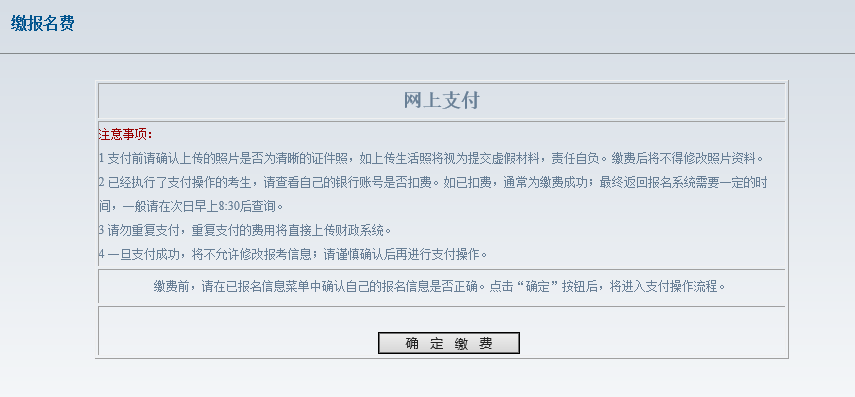 （图1-1）第三步：支付信息，点“在线支付”图1-2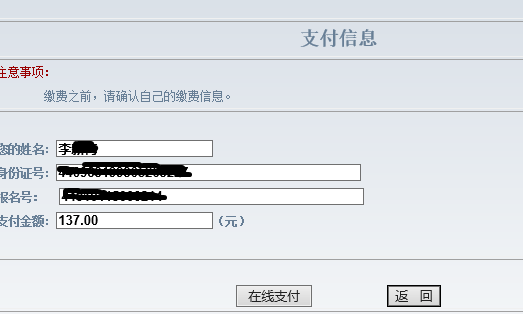 （图1-2）第四步：选择“其它银行”支付，（其它银行中包含了中国银行）。如图1-3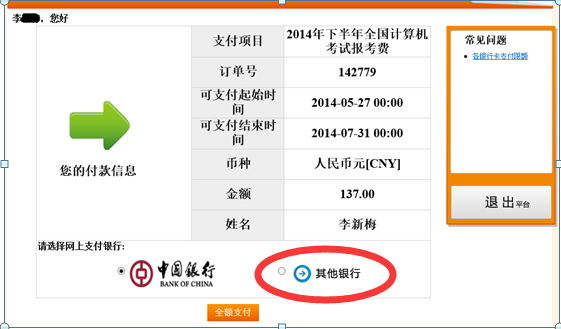 （图1-3）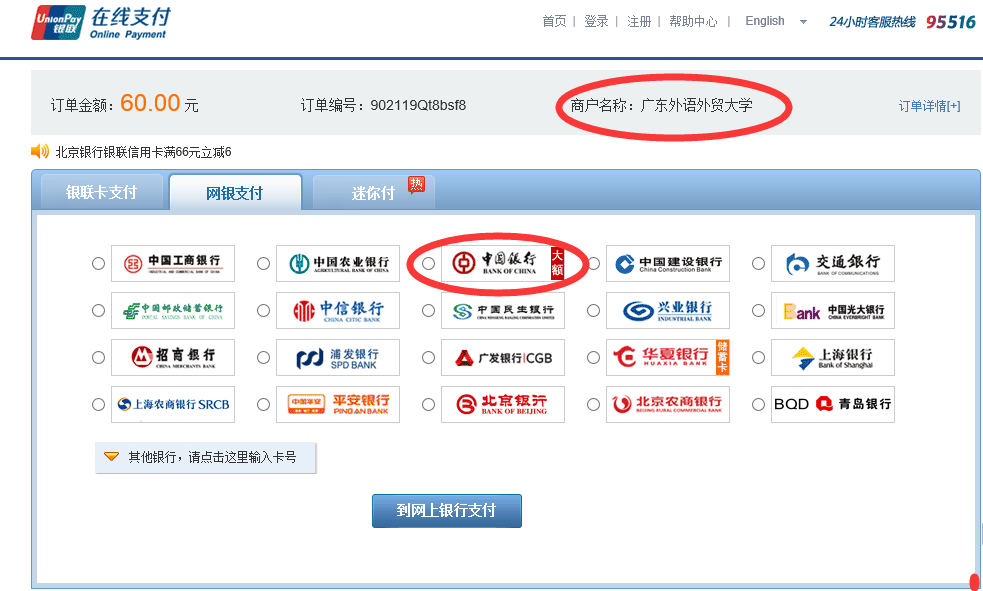 （图1-4）第五步：点右边“网银支付”如图1-5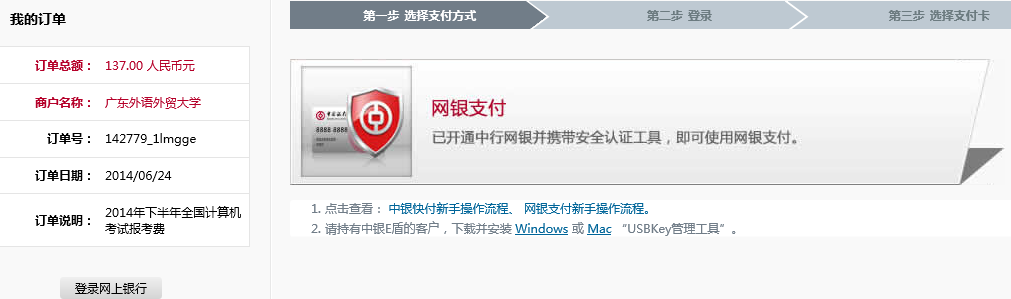 （图1-5）注意：支付前要装USBKey管理工具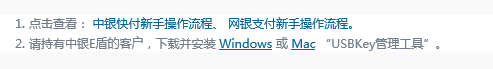 